Сумська міська радаВиконавчий комітетРІШЕННЯЗ метою забезпечення якості та безпеки надання послуг, підтримання в належному технічному стані автотранспортного парку та розглянувши звернення виконавця послуг з перевезення пасажирів ФОП Масюк Т.О. від 19.11.2018 № 53 щодо встановлення тарифу на послуги з перевезення пасажирів на автобусних маршрутах загального користування, що працюють у звичайному режимі № 6 «Хіммістечко - Ковпака», № 58 «Тополянська - Василівка» та № 8 «Василівка – Тополянська» відповідно до наказу Міністерства транспорту та зв’язку України від 17.11.2009 року № 1175 «Про затвердження Методики розрахунку тарифів на послуги пасажирського автомобільного транспорту», Закону України «Про автомобільний транспорт», керуючись підпунктом 2 пункту «а» статті 28, частиною першою статті 52 Закону України «Про місцеве самоврядування в Україні», виконавчий комітет Сумської міської ради ВИРІШИВ:Встановити тарифи на послуги з перевезення пасажирів на автобусних маршрутах загального користування, що працюють у звичайному режимі № 6 «Хіммістечко - Ковпака», № 58 «Тополянська - Василівка» та № 8 «Василівка – Тополянська» у  наступному розмірі: вартість одного пасажироперевезення - 7 гривень.Рішення виконавчого комітету від 29.01.2018 № 54 «Про тарифи на послуги з перевезення пасажирів на автобусних маршрутах загального користування,   що працюють у звичайному режимі ФОП Масюк Т.О.» вважати таким, що втратило чинність.	3. Рішення набуває чинності з моменту оприлюднення.Яковенко С.В., 700-668, ФОП Масюк Т.О., тел. (050)3073301Розіслати: Журбі О.І., Яковенку С.В., ФОП Масюк Т.О.ЛИСТ ПОГОДЖЕННЯдо проекту рішення виконавчого комітету Сумської міської ради«Про встановлення тарифів  на транспортні послуги з перевезення пасажирів на автобусних маршрутах загального користування, що працюють у звичайному режимі   ФОП Масюк Т.О.»Начальник відділутранспорту, зв’язку та телекомунікаційних послуг	С.В. ЯковенкоФізична особа-підприємець	Т.О. МасюкНачальник відділу протокольної роботи та контролю	     Л.В. МошаЗаступник міського голови з питань діяльності виконавчих органів ради	О.І. ЖурбаНачальник правового управління	   О.В. ЧайченкоЗаступник міського голови, керуючий справами виконавчого комітету	С.Я. ПакПроект рішення підготовлений з урахуванням вимог Закону України «Про доступ до публічної інформації» та Закону України «Про захист персональних даних».Начальник відділутранспорту, зв’язку та телекомунікаційних послуг	С.В. ЯковенкоФізична особа-підприємець	Т.О. Масюк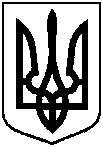                                   Проект оприлюднено                               «____» __________ від             2018  № Про встановлення тарифів на транспортні послуги з перевезення пасажирів на автобусних маршрутах загального користування, що працюють у звичайному режимі  ФОП  Масюк Т.О.Міський голова О.М. Лисенко